Grupa „Kangurki”Piątek – 10.12.2021„Papierowy Mikołaj”- praca plastyczna metodą klejenia elementów.Drodzy Rodzice,przygotujcie:-nożyczki, klej, czerwony papier kolorowy, biały papier, odrobina papieru czarnego, kawałek papieru beżowego/ecru.Z papieru czerwonego wycinamy(Rodzice) duży trójkąt – najlepiej formatu A4.Z białego koloru przygotowujemy dziecku okrągły pompon, biały pasek na płaszcz , brodę, wąsy oraz dwa kółka- oczy.Z papieru beżowego/ecru wytnijcie twarz Mikołaja.Poniżej wzór pracy- jako pomoc, ale Wasz Mikołaj może odbiegać od wzoru, wg własnej wyobraźni  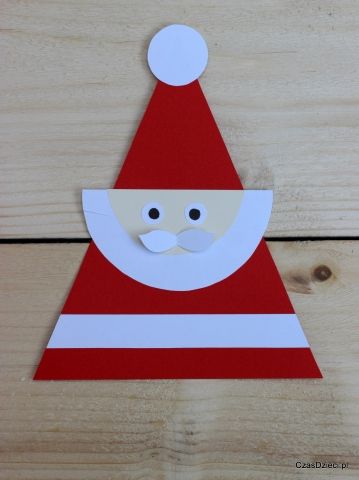 Łączenie elementów:- Dziecko stara się pracować samodzielnie, wg kolejności:- Przyklejamy u góry trójkąta biały pompon- U dołu trójkąta kleimy biały pasek płaszcza- Pomiędzy pomponem a paskiem umieszczamy białą brodę, a na niej twarz- Doklejamy białe oczka, na nich czarne- WąsMikołaj gotowy ! MIŁEJ ZABAWY ! Dla chętnych – kolorowanka do uzupełnienia 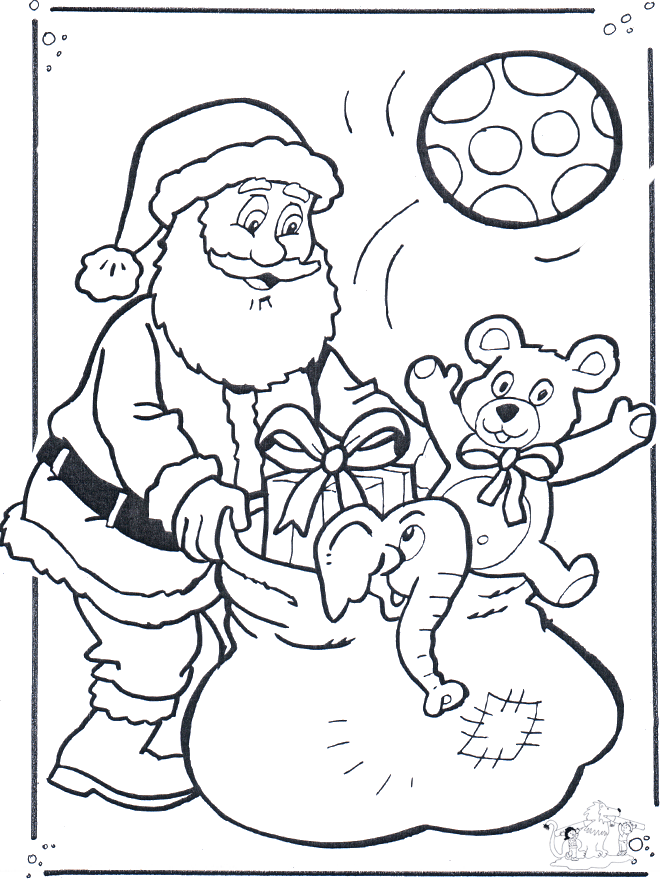 